Yale College Academic Fair 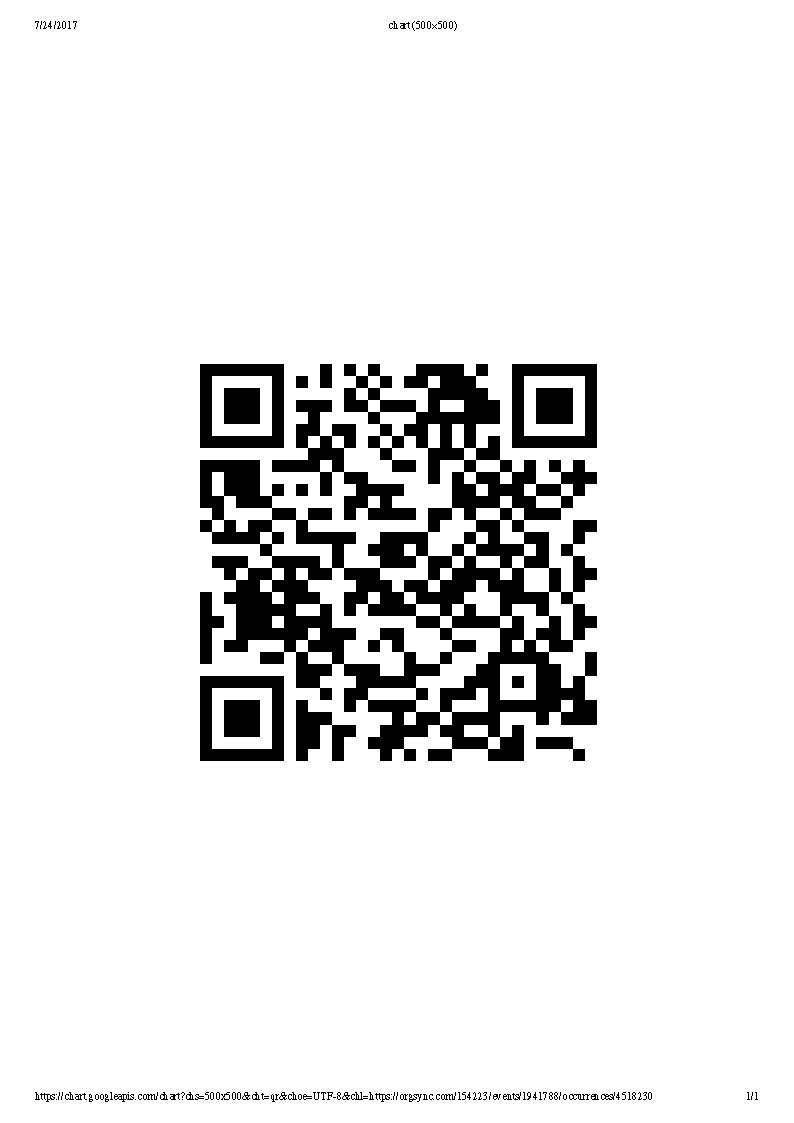 Tuesday, August 29, 2017 | 2:00 –3:30 p.m. | LC (Linsly-Chittenden Hall) and WLH (William L. Harkness Hall)Linsly-Chittenden Hall Linsly-Chittenden Hall Linsly-Chittenden Hall DepartmentBldgRmApplied MathematicsLC211ArchitectureLC208ArtLC209British Studies / Yale-in-LondonLC 213Classics (incl Hellenic Studies and preregistration for LATN 110LC203English Language and LiteratureLC101Film StudiesLC105Global HealthLC 319History of ArtLC212Humanities (incl Directed Studies)LC205ItalianLC210LinguisticsLC207LiteratureLC103MathematicsLC 211MusicLC206Office of Career StrategyHealth Professions Advising ProgramLC 318PhilosophyLC204SpanishLC102STARS (Science, Tech, & Research Scholars)LC317Statistics and Data ScienceLC 211Theater Studies (incl Dance Studies)LC104Yale University LibraryLC1st FloorWilliam L Harkness Hall William L Harkness Hall William L Harkness Hall DepartmentBldgRmAfrican LanguagesAfrican StudiesWLH011African-American StudiesWLH112American StudiesWLH112AnthropologyWLH004Applied PhysicsWLH207Archaeological StudiesWLH004AstronomyWLH207BiologyEcology and Evolutionary BiologyMolecular Biophysics and BiochemistryMolecular, Cellular, and Develop BiologyNeuroscienceWLH203 & 204ChemistryWLH202Center for Language StudyWLH 011Center for Teaching and LearningAcademic Strategies Tutoring ServicesWriting CenterWLH012Cognitive Science WLH114Computer ScienceWLH211Computing and the ArtsWLH211Center for Int’l & Professional ExperienceStudy AbroadSummer Study at YaleFellowshipsWLH013East Asian Languages and LiteraturesWLH001East Asian StudiesWLH001EconomicsWLH119Education StudiesWLH209Engineering and Applied ScienceBiomedical EngineeringChemical EngineeringElectrical EngineeringEnvironmental EngineeringMechanical EngineeringWLH208Environmental StudiesWLH210Ethics, Politics, and EconomicsWLH116Ethnicity, Race, and MigrationWLH120FrenchWLH 117Geology and Geophysics (incl Energy Studies)WLH210German Studies WLH015Global Affairs Jackson InstituteWLH003HistoryWLH113History of Science, Medicine, & Public HealthWLH113Human Rights StudiesWLH209Judaic Studies (incl Hebrew)WLH002Latin American StudiesWLH002MacMillan Center Int’l and Area StudiesWLH014Modern Middle East StudiesWLH009Near Eastern Languages and CivilizationsWLH009PhysicsWLH207Political ScienceWLH116PortugueseWLH007PsychologyWLH114Religious StudiesWLH002ROTC Aerospace Studies (Air Force)Naval Studies (Navy)WLH205Russian and East European StudiesWLH006Slavic Languages and LiteraturesWLH006SociologyWLH120South Asian StudiesWLH003Southeast Asian StudiesWLH003Women's, Gender, and Sex. StudiesLesbian, Gay, Bisexual, and Transgender StudiesWLH115Yale University LibraryWLH1st Floor